ФГБОУ ВО «Приамурский государственный университет имени Шолом-Алейхема»Факультет филологии, истории и журналистикиКафедра филологии и журналистики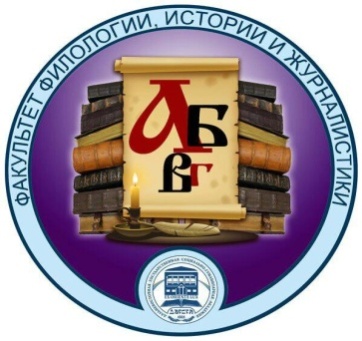 Приглашение к участию в областной олимпиаде по журналистике для учащихся 9 – 11 классовФакультет филологии, истории и журналистики Федерального государственного бюджетного образовательного учреждения высшего образования «Приамурский государственный университет имени Шолом-Алейхема» информирует Вас о том, что с 8 по 18 февраля 2021 года будет проводиться областная Олимпиада по журналистике.Для участия в олимпиаде приглашаются учащиеся 9 – 11 классов образовательных учреждений города Биробиджана и ЕАО.Сроки проведения олимпиады: Олимпиада проводится в два этапа. Первый этап – интернет-олимпиада – проводится с 8 по 12 февраля 2021 года. Правила проведения Интернет-тура будут сообщены дополнительно участникам олимпиады во втором информационном письме, разосланном в ответ на полученные заявки. 12 февраля 2021 года состоится подведение итогов первого тура и определение участников второго этапа олимпиады. Второй этап – написание творческого задания по заданной теме – состоится 15 февраля 2021 года в он-лайн формате. Правила проведения второго этапа олимпиады будут сообщены победителям первого этапа дополнительно в информационном письме лично.Количество участников от каждого образовательного учреждения неограничено.Олимпиадное интернет-задание предполагает выявление знаний учащихся по следующей проблематике: - Основы журналистики; - Информационные жанры журналистики; - Аналитические жанры журналистики; - Художественно-публицистические жанры журналистики; - История отечественной журналистики; - История зарубежной журналистики; - Основы телевидения и радиовещания; - Правовые основы журналистики.Творческий конкурс включает одно задание, жанр которого участник может определить сам (эссе, репортаж, заметка, зарисовка, интервью, сочинение-размышление или жанр – на выбор) на одну из предложенных тем. Критериями оценки творческого задания являются: полнота и глубина раскрытия темы, самостоятельность суждений, оригинальность, творческий подход, эрудиция, подкрепление рассуждений фактами и примерами из жизни, последовательность и логичность построения, лексическое богатство и разнообразие используемых стилистических конструкций и тропов, грамотность речевая, грамотность орфографическая и грамматическая, грамотность пунктуационная. Результаты первого и второго тура суммируются. Учащиеся, занявшие I, II и III места, объявляются победителями и награждаются дипломами Областной олимпиады по журналистике, остальные участники получат сертификаты. Результаты Олимпиады будут учитываться в качестве личных достижений абитуриента при поступлении в 2021 году в ФГБОУ ВО «ПГУ имени Шолом-Алейхема» на направление «Журналистика». Для решения организационных вопросов просим до 8 февраля 2021 г. представить заявку на каждого участника Интернет-тура (см. Приложение) по электронной почте в Оргкомитет олимпиады по e-mail: amineva1975@mail.ru. Контактное лицо - Аминева Елена Сергеевна, деканат факультета ФИиЖ 8(42622)4-76-59, тел. +79241535300.Все возникшие вопросы, связанные с проведением Олимпиады, могут быть обращены к организаторам по электронному адресу amineva1975@mail.ru, тел. +79241535300, деканат факультета ФИиЖ 8(42622)4-76-59, Аминева Елена Сергеевна.ПРИЛОЖЕНИЕЗАЯВКА на участие в Олимпиаде по журналистикеМесто жительства (населённый пункт) ______________________________________________Номер школы ___________________________________________________________________Класс __________________________________________________________________________ФИО участника олимпиады _______________________________________________________Контактный телефон участника ____________________________________________________Контактный е-mail участника ______________________________________________________